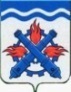 РОССИЙСКАЯ ФЕДЕРАЦИЯДУМА ГОРОДСКОГО ОКРУГА ВЕРХНЯЯ ТУРАШЕСТОЙ СОЗЫВПятьдесят первое заседаниеРЕШЕНИЕ №  47	26 мая 2022 годаг. Верхняя ТураОб утверждении членов Общественной Палаты Городского округа Верхняя Тура II созываВ соответствии с Федеральными законами от 06 октября 2003 года              № 131-ФЗ «Об общих принципах организации местного самоуправления в Российской Федерации», от 21 июля 2014 года № 212-ФЗ «Об основах общественного контроля в Российской Федерации», Законом Свердловской области от 19 декабря 2016 года № 151-ОЗ «Об общественном контроле в Свердловской области», руководствуюсь пунктом 5.2. Положения об Общественной Палате Городского округа Верхняя Тура, утвержденного Решением Думы Городского округа Верхняя Тура от 22 мая 2018 года № 37, Уставом Городского округа Верхняя Тура, ДУМА ГОРОДСКОГО ОКРУГА ВЕРХНЯЯ ТУРА РЕШИЛА:1. Утвердить пять членов Общественной Палаты из числа граждан, заявивших о своем желании войти в состав Общественной Палаты Городского округа Верхняя Тура II созыва:1) Ложкину Ольгу Андреевну,2) Михайлову Любовь Николаевну,3) Пономареву Наталью Михайловну,4) Рычкову Тамару Дмитриевну,5) Сунцову Виолетту Валерьевну.2. Настоящее решение вступает в силу с момента принятия.3. Копию данного решения в течение пяти рабочих дней после принятия, направить в адрес кандидатов, которые были включены в состав Общественной Палаты Городского округа Верхняя Тура II созыва.4. Опубликовать настоящее решение в газете «Голос Верхней Туры» и разместить на сайте Городского округа Верхняя Тура.  Председатель ДумыГородского округа Верхняя Тура					И.Г. Мусагитов